WORD – MEANINGS MAKE SENTENCESQuestion-AnswerQ.1 How do you come to know that the narrator is a puppy dog ?Ans. When the narrator shudders from nose to tailtip while sneezing and when she make her best bow , we come to know that the narrator is a dog .Q.2 Why was Jaldi embarrased to meet the visitors ?Ans. Jaldi was embarrased to meet the visitors because she had been rolling around some sacks and had husks all over her brown coat .Q.3 What is the gift that Jaldi has ?Ans. Jaldi is extremely sensitive to emotions in people around her.Q.4 “Oh mother , shouldn’t we do something to help ? Who says these words ? What does this tell about the speaker’s character ?Ans. Jaldi says these words to her mother . This tells us that Jaldi was kind and concerned about everyone around her .Q.5 “She is getting more scared every second”. Who is ‘she’ ? Why is she scared ?Ans. ‘She refers to the little girl who was crouching behind a garbage bin . She was frightened and miserable at being left alone . Q.6 Why did Jaldi lead the procession to find the scared girl ?Ans. Every pup is born with a gift and Jaldi’s parents were trying to find out what hers was . Since she was the one who sensed fears in the little girl , her father encouraged her to lead the way.							SummaryThe story “Jaldi’s Gift” is written by the famous writer Kalpana Swaminathan which states that everyone is born with a gift . This story is about a little dog named Jaldi who was born with an unusual gift . It includes the mother  father and two brothers named Yogi and Masti . Yogi and Masti had the powers to smell and hear but it wasn’t the actual hidden power of Jaldi .  Jaldi could smell the fear of the little girl who was frightened and hid behind the garbage bin . Jaldi and her father  found out the way to help that little girl reunite with her mother . Later Jaldi’s parents realise that she was born with an unusual gift of smelling the fear .*************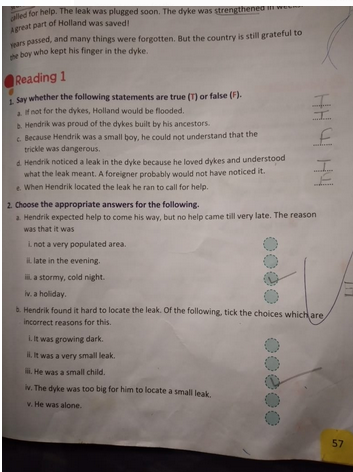 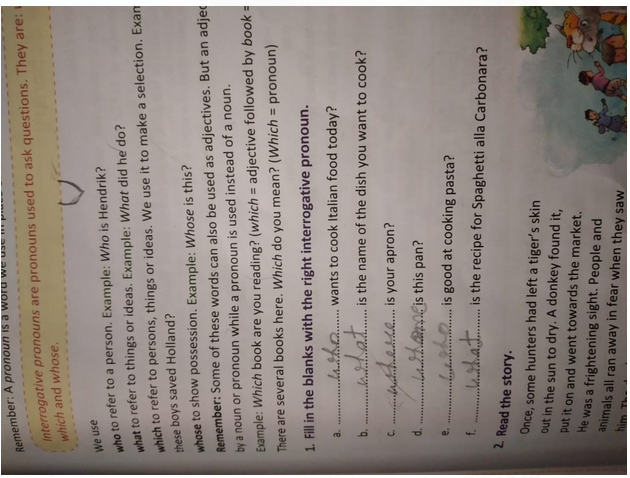 S.No.WORDMEANING1.ImploringlyIn a desperate manner2.TrottedRan with short steps 3.AmbledStrolled4.AristocraticUpper less5.TremendousHuge , enormous6.CockedTilted 7.HuskDry outer covering of some fruits and seeds8.GrufflyWith a deep and rough voice9.QuiveringShaking10.TriumphantVictorious11.DodgeStay away from12.PersuasiveEffective13.SquealedScreamed , cried14.SalvagedRescued15.TumblingFall suddenlyS.No.WORDSENTENCETremendousRameet has a tremendous amount of energy . EncouragingMr. Modi ‘s life is truly encouraging .DisgracedThe king was disgraced by Napoleon .GraciouslyJasmira treats her mother graciously .AnnouncedThe university announced the result yesterday.ArtificialArtificial jewellery is on a high demand .ScaredSavi is scared to walk alone at night .TroubleHitesh got into trouble for being dishonest .MiserableThe beggar was in a miserable condition .SnatchedThe monkey has snatched grand-ma ‘s spectacles.